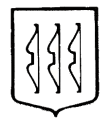 ПСКОВСКАЯ ОБЛАСТЬАДМИНИСТРАЦИЯ ГОРОДА ВЕЛИКИЕ ЛУКИРАСПОРЯЖЕНИЕот 27.04.2010 № 171-рг. Великие ЛукиО составе комиссии Администрации города Великие Луки по предупреждению и ликвидации чрезвычайных ситуаций и обеспечению пожарной безопасности В соответствии с постановлением Администрации города Великие Луки от 30.05.2005 № 17 "О комиссии Администрации города Великие Луки по предупреждению и ликвидации чрезвычайных ситуаций и обеспечению пожарной безопасности:1. Утвердить следующий состав комиссии Администрации города Великие Луки по предупреждению и ликвидации чрезвычайных ситуаций и обеспечению пожарной безопасности:Председатель комиссииРощин Валентин Александрович	первый заместитель главы Администрации города Великие ЛукиЗаместитель председателя комиссииШмоткин Николай Константинович	председатель комитета по вопросам гражданской обороны, защиты населения и территории от чрезвычайных ситуаций и мобилизационной работе Администрации города Великие ЛукиЗаместитель председателя комиссииШумайлов Евгений Владимирович	заместитель главы Администрации города Великие ЛукиЧлены комиссииАлександров Евгений Анатольевич	директор филиала "Великолукская нефтебаза" ООО "Сбытовое объединение "Псковнефтепродукт" (по согласованию)Антонюк Елена Викторовна	председатель комитета потребительского рынка и размещения заказов для муниципальных нужд Администрации города Великие ЛукиБабушкина Людмила Леонидовна	начальник территориального отдела в городе Великие Луки управления Федеральной службы по надзору в сфере защиты прав потребителей и благополучия человека по Псковской области (по согласованию)Барков Аркадий Александрович	главный инженер ПО "Южные электросети" филиала "МРСК Северо-Запада" ОАО "Псковэнерго" (по согласованию)Бицуля Андрей Николаевич	директор МП "Водоканал" города Великие ЛукиБушенкова Ираида Афанасьевна	начальник МУ "Управление образования Администрации города Великие Луки"Быченков Виктор Егорович	директор ООО "Автоколонна 1121"Гадаев Николай Константинович	начальник станционного участка № 2 Цеха технической эксплуатации систем связи в городе Великие Луки Псковского филиала ОАО "Ростелеком" (по согласованию)Гулякин Сергей Владимирович	начальник ГУ "2 отряд Федеральной противопожарной службы ГУ МЧС России по Псковской области" (по согласованию)Гуськов Александр Борисович	директор МУП "Тепловые сети" города Великие ЛукиДиденко Борис Григорьевич	начальник отдела военного комиссариата Псковской области по городу Великие Луки, Великолукскому, Куньинскому и Новосокольническому районам (по согласованию)Журко Василий Федорович	директор филиала "Великолукский" ООО "Псковоблгаз" (по согласованию)Залепа Игорь Васильевич	главный врач МУЗ "Центральная городская больница" города Великие ЛукиКлимсак Александр Викторович	начальник РЭС-1 ПО "Южные электросети" филиала "МРСК Северо-Запада" ОАО "Псковэнерго" (по согласованию)Копшинова Людмила Михайловна	начальник МУ "Финансовое управление Администрации города Великие Луки"Костюченко Виктор Николаевич	начальник отдела УФСБ РФ по Псковской области в городе Великие Луки (по согласованию)Кузнецов Василий Михайлович	генеральный директор ГП ПО "Лукиавтотранс"Любович Игорь Васильевич	начальник станции Великие Луки Санкт-Петербург-Витебского территориального центра Дирекции управления движением Октябрьской железной дороги – филиала ОАО "РЖД" (по согласованию)Максимова Марина Евгеньевна	руководитель аппарата Администрации города Великие ЛукиМелещенко Виктор Иванович	заместитель председателя – начальник отдела гражданской обороны и защиты от чрезвычайных ситуаций комитета по вопросам гражданской обороны, защиты населения и территории от чрезвычайных ситуаций и мобилизационной работе Администрации города Великие ЛукиМихайлов Сергей Николаевич	начальник ОВД по городу Великие Луки (по согласованию)Назаров Сергей Андреевич	начальник отдела надзорной деятельности в городе Великие Луки управления надзорной деятельности ГУ МЧС России по Псковской области (по согласованию)Новиков Алексей Евгеньевич	начальник МУ "Управление жилищно-коммунального хозяйства Администрации города Великие Луки"Сайфуллин-Богатырев Рустам Гильманович	начальник правового управления Администрации города Великие ЛукиСеменов Андрей Геннадьевич	директор представительства в городе Великие Луки ООО "Псковская региональная компания по реализации газа" (по согласованию)Секретарь комиссииДубинин Сергей Викторович	начальник оперативного отдела комитета по вопросам гражданской обороны, защиты населения и территории от чрезвычайных ситуаций и мобилизационной работе Администрации города Великие Луки	2. Отделу по связям с общественностью и информационному обеспечению Администрации города Великие Луки (А.С.Андреева) опубликовать настоящее распоряжение в газете "Великолукская правда. Новости" и разместить в сети Интернет на официальном сайте Администрации города Великие Луки www.velikieluki.ru.	3. Контроль за выполнением настоящего распоряжения возложить на первого заместителя главы Администрации города Великие Луки В.А.Рощина.Глава Администрации города Великие Луки				Н.Н.Козловский